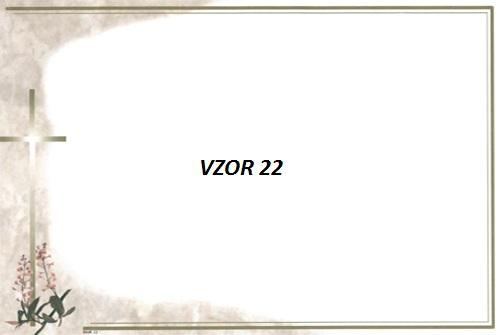 P.č.Meno a priezviskoČíslo domuDátum úmrtiaVek1.Dragošková Anna02.01.200070 r.2.Mišalková TeréziaTOPOREC22.01.200065 r.3.Mišalko AntonTOPOREC28.01.200062 r.4.Dragošek OndrejTOPOREC24.03.200092 r.5.Bjalončík JánTOPOREC15.04.200041 r.6.Baffia ŠtefanTOPOREC16.04.200085 r.7.Strakuľa ŠtefanTOPOREC18.04.200072 r.8.Chlebák MichalTOPOREC29.04.200059 r.9.Pompa LukášTOPOREC21.05.200069 r.10.Promčák MikulášTOPOREC24.06.200089 r.11.Mišalko ZoltánTOPOREC04.08.200051 r.12.Masleják JánTOPOREC07.09.200080 r.13.Kubala OndrejTOPOREC07.10.200048 r.14.Pompa KolomanTOPOREC16.10.200078 r.15.Rušin JánTOPOREC07.12.200087 r.16.Kozub JozefTOPOREC20.12.200067 r.